Vocabulary ActivityFor each new word you learned in the PowerPoint, create a four-square diagram of the word.  An example is below:In this box, write the definition of the word.Hardware: any device a teacher or student uses. In this box, use the new word in a sentence.It is important to have a piece of hardware available to access the internet. Draw a picture of the word here.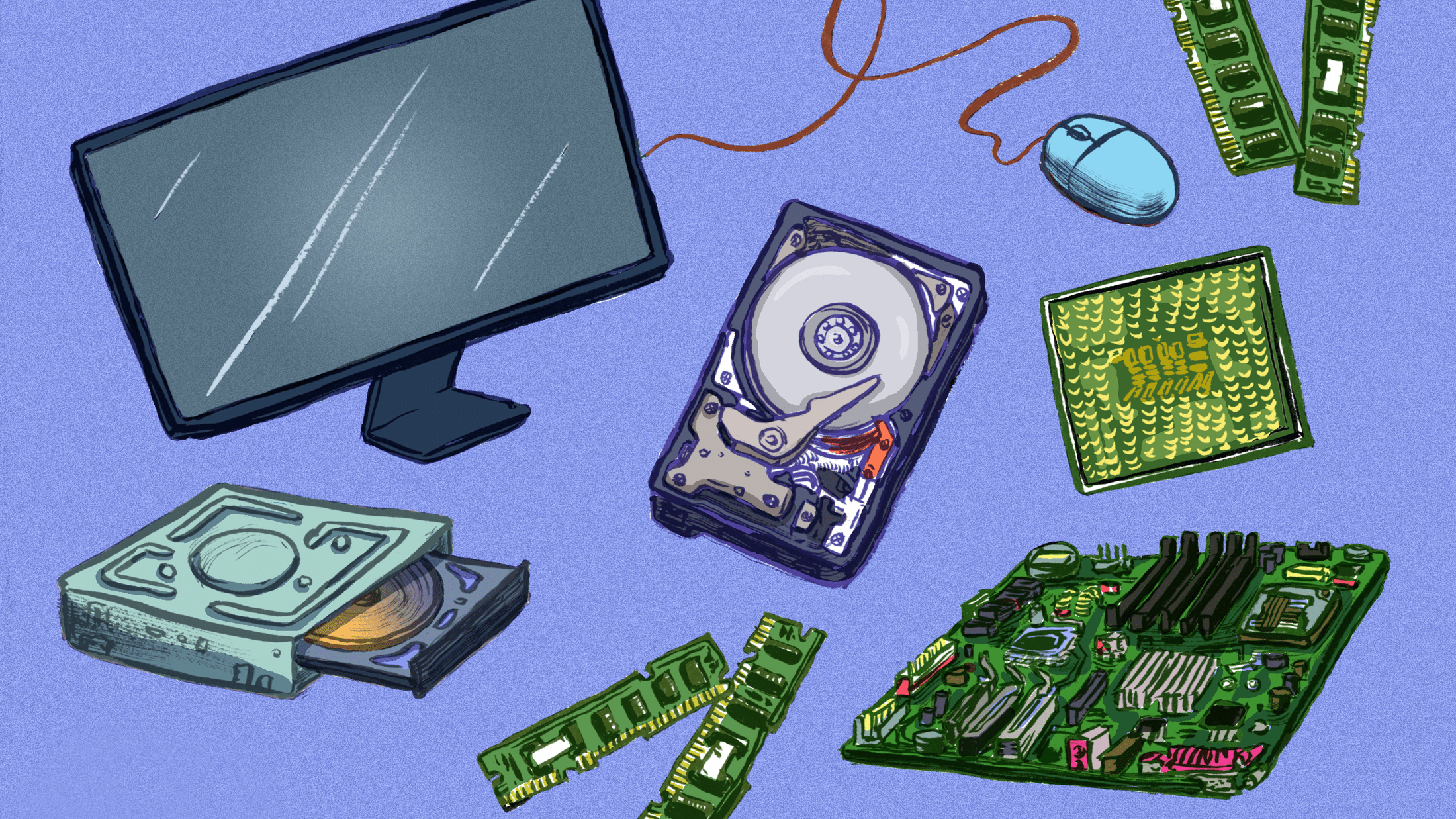 In this box, express how this word will help you as a parent/guardian of a student.Knowing what hardware is will help me because I will be able to understand what my students are talking about when they are discussing different pieces of technology at school. 